Using TEAMSHow To Use The Class Notebook 1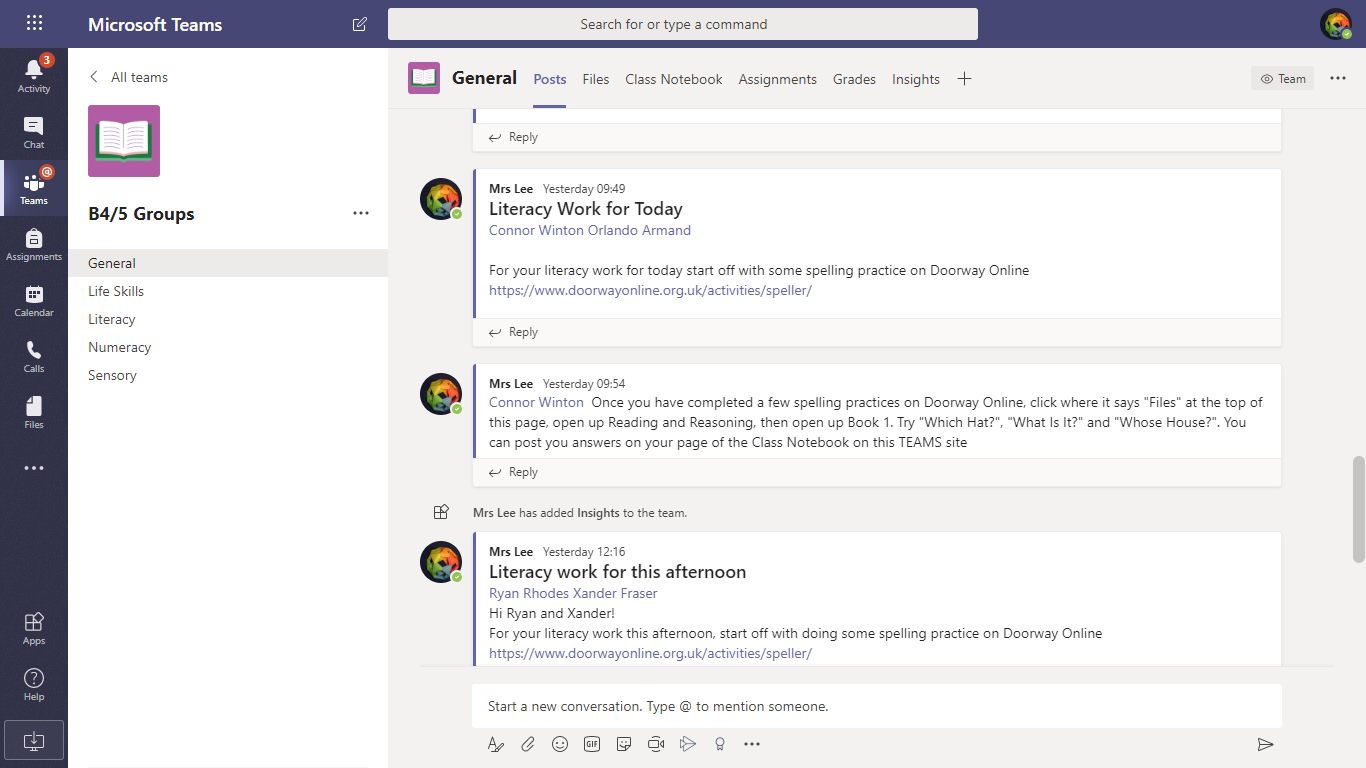 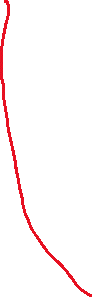 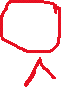 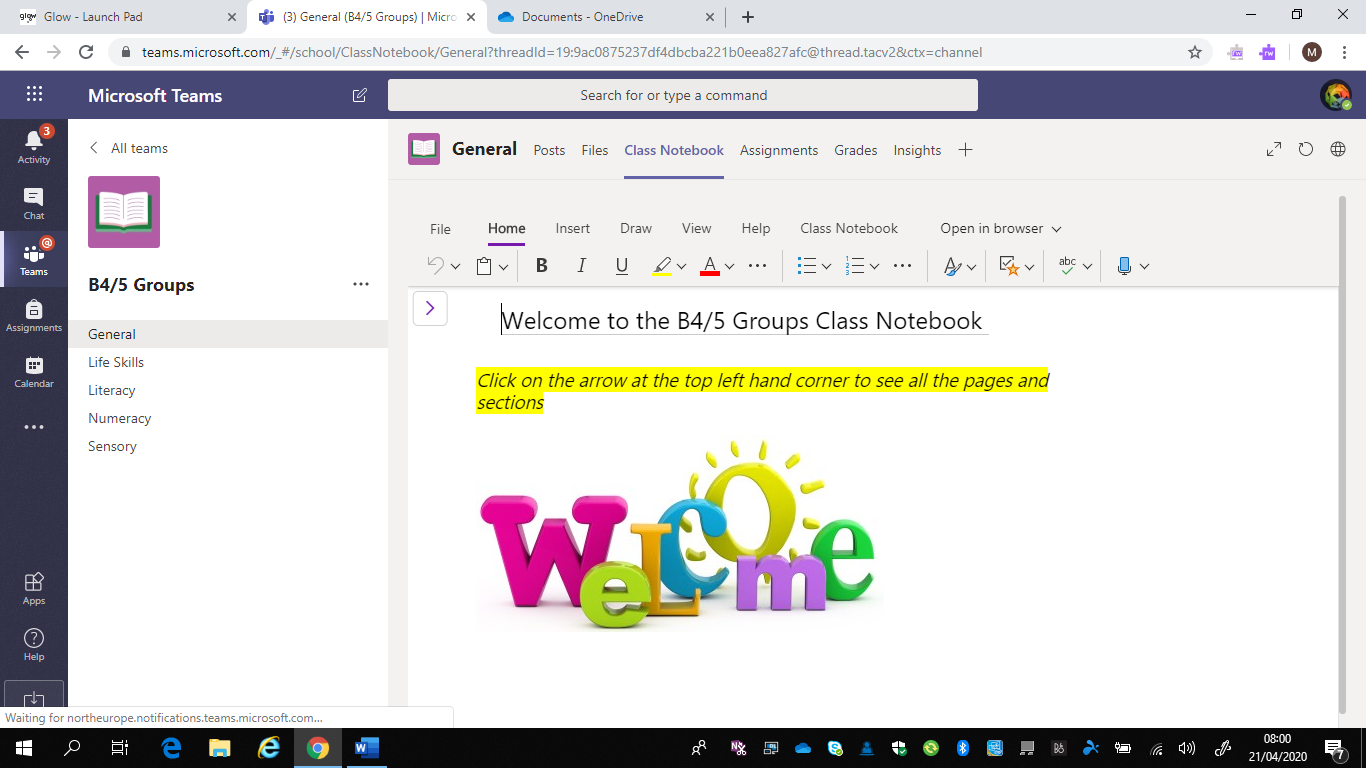 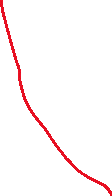 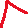 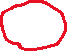 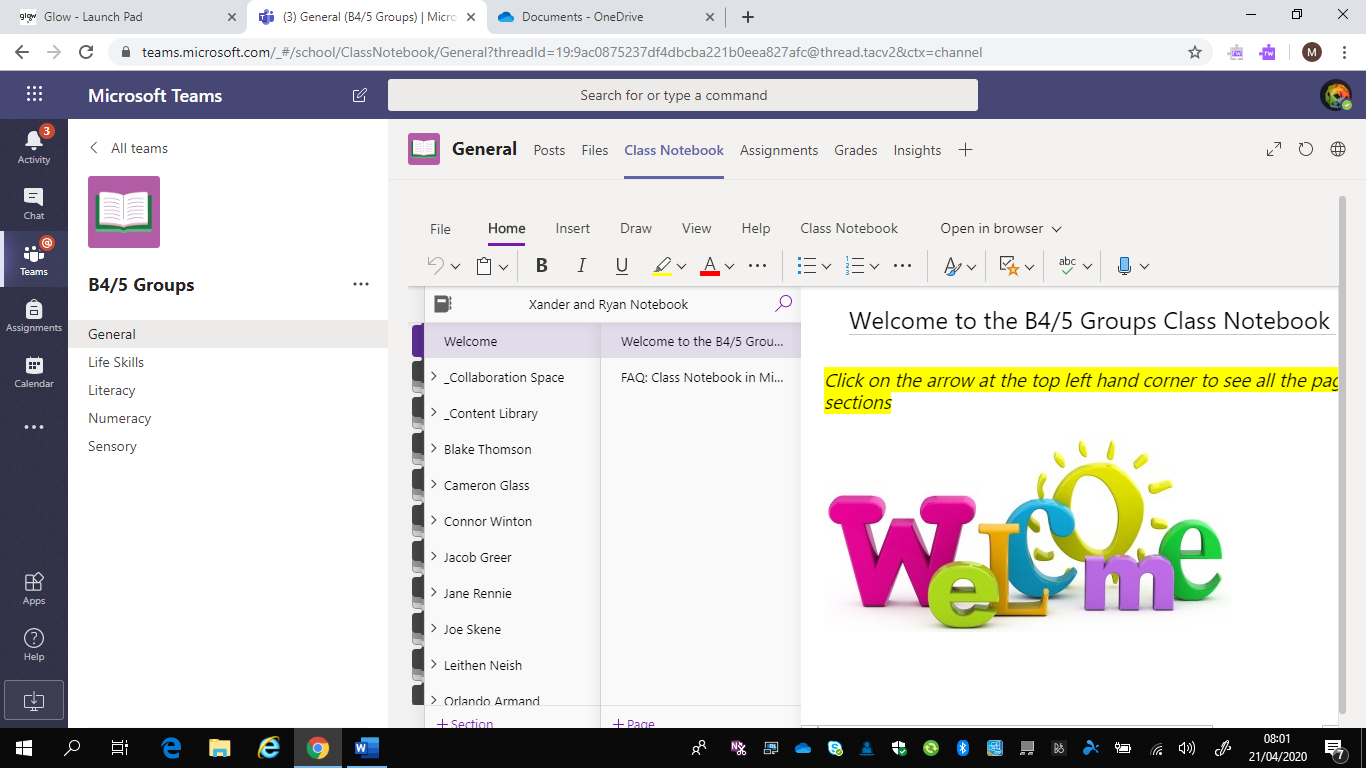 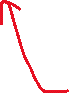 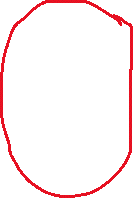 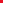 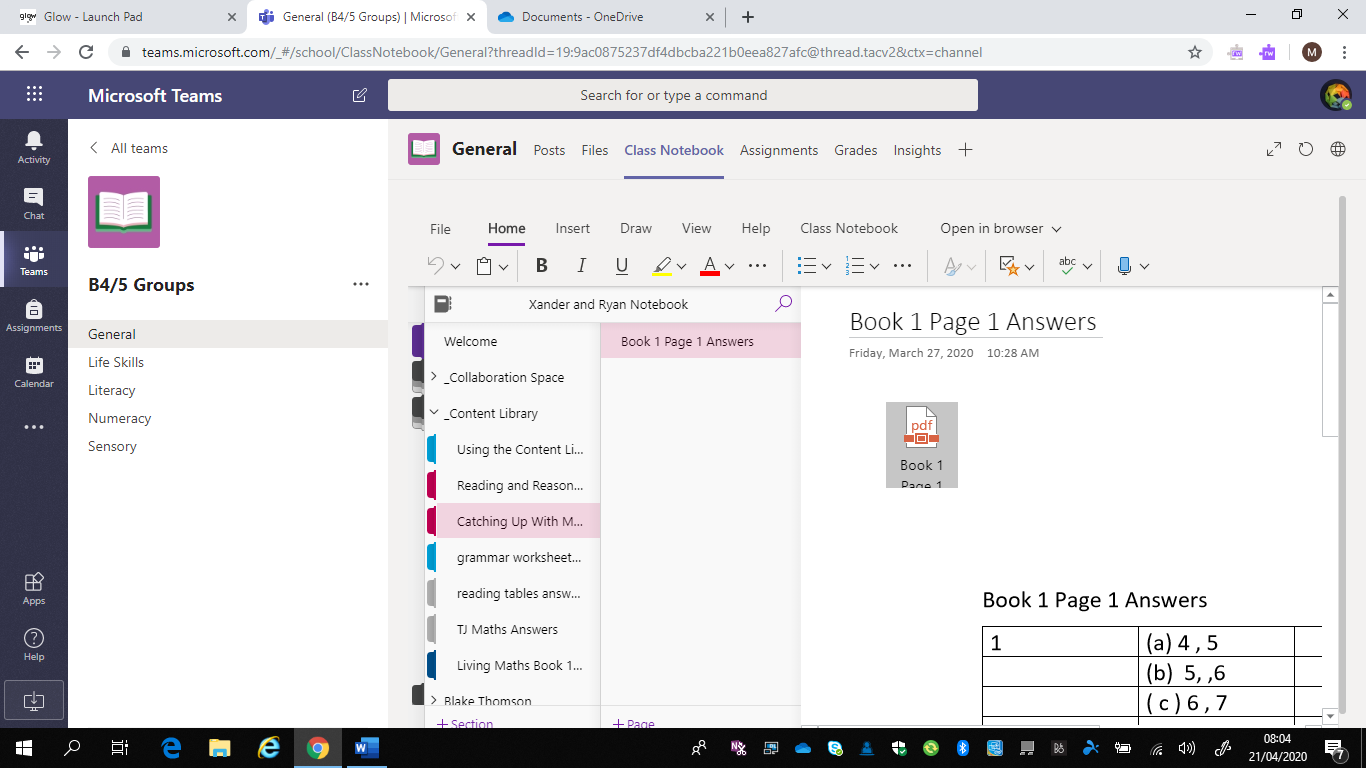 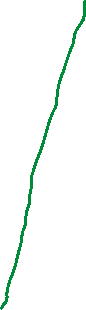 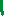 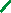 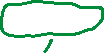 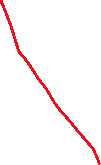 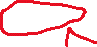 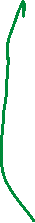 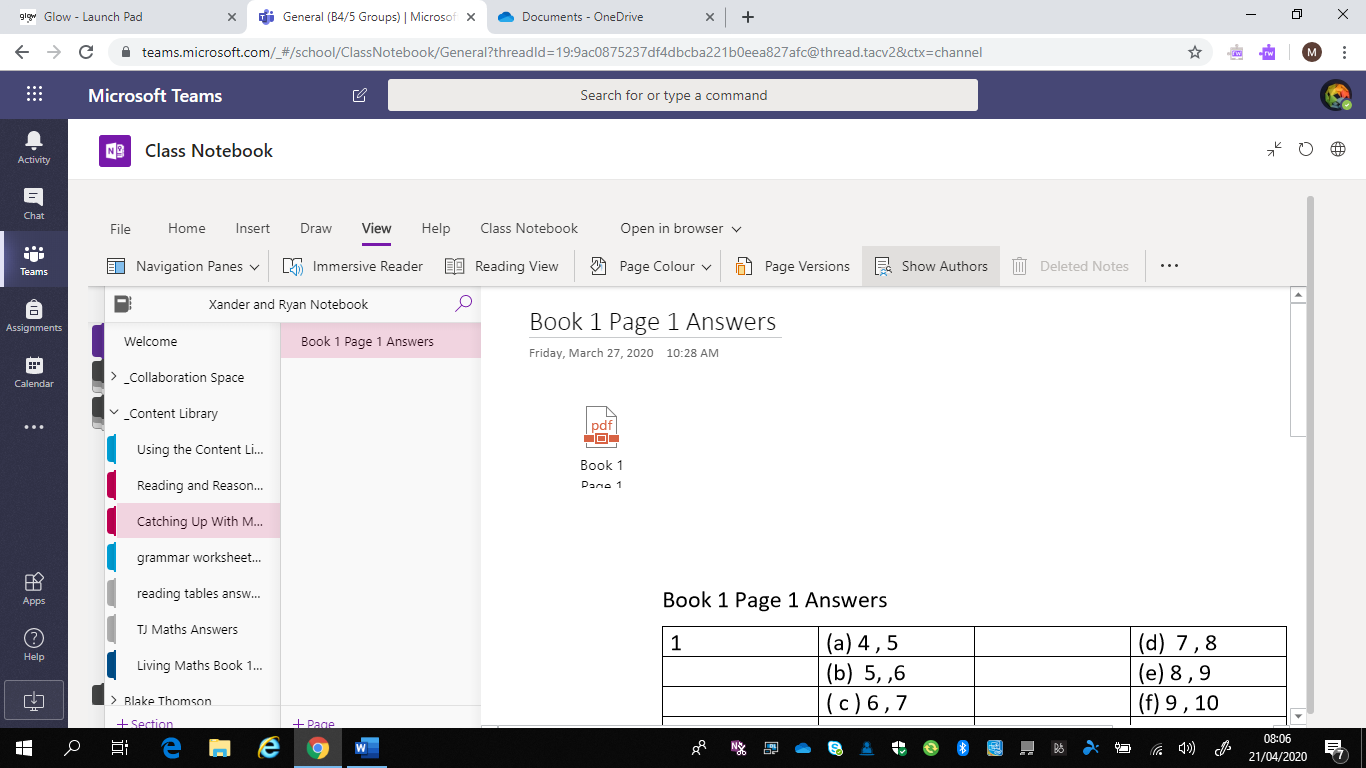 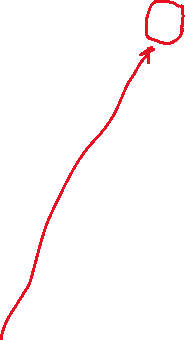 